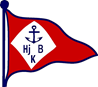 InbjudanOlof Knape regatta 2022Datum: söndag 29 maj 2022Plats: Hjuviks Båtklubb, Sofus udde, HjuvikTävlingens nivå: GrönBåtklass: Optimist CArrangör: Hjuviks Båtklubb1.	Regler1.1	Tävlingen genomförs med regler enligt handledning Kappsegling på grön nivå.2.	Villkor för att delta2.1	Tävlingen gäller öppen klass och den som är ansvarig ombord ska vara medlem av en klubb som ska vara ansluten till Svenska Seglarförbundet.3.	Anmälan och registrering3.1	En båt ska anmälas för tävlingen i Sailarena senast söndag 29 maj kl 9.15.3.2	Anmälningsavgiften är 120 SEK och betalas i samband med anmälan.3.3	Före första kappsegling ska samtliga ombord vara registrerade på regattaexpeditionen senast 9.15. Regattaexpeditionen hittar ni i Tribunen. 4.	Seglingsföreskrifter och information4.1	Seglingsföreskrifter och annan officiell information kommer att finnas tillgängligt på den officiella anslagstavlan på  Sailarena.4.2	Kappseglingskommittén kommer när det är möjligt och lämpligt att sända information om bana, starttider, säkerhet m.m. på VHF kanal L1.5.	Tidsprogram5.1	Söndag 29 maj 2022  8:30-09:15 	        	Registrering9:30           		Skepparmöte11:00           		Tid för första varningssignalIngen varningssignal efter kl 15.30. Prisutdelning snarast efter avslutade seglingar.6.	Genomförande6.1	Minst 3 kappseglingar är planerade.6.2	Tävlingen genomförs i en rak serie och poängberäkas enligt handledning Kappsegling på grön nivå.7.	Kappseglingsområde och bana7.1	Kappseglingsområdet är nära land vid Hjuviks Båtklubb.7.2	Bana enligt banalternativen i handledning Kappsegling på grön nivå kommer att anges i seglingsföreskrifterna.8.	Priser8.1	Alla får pris. Datum: 2022-05-03